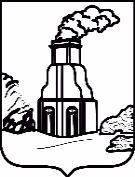 КОМИТЕТ  жилищно-коммунального  хозяйстваГОРОДА БАРНАУЛА                                          П Р И К А З   10.08.2023                                                                                                       № 200/151/пр-1775В соответствии с Жилищным кодексом Российской Федерации,                  постановлением Правительства Российской Федерации от 21.12.2018                №1616 «Об утверждении Правил определения управляющей организации  для управления многоквартирным домом, в отношении которого собственниками помещений в многоквартирном доме не выбран способ управления таким домом или выбранный способ управления не реализован, не определена управляющая организация, и о внесении изменений в некоторые акты Правительства Российской Федерации», рассмотрев заявление                       ООО «Посох» (ИНН 2224209764) от 08.08.2023,ПРИКАЗЫВАЮ:1. Исключить ООО «Посох» (ИНН 2224209764) из перечня организаций для управления многоквартирным домом, в отношении которого собственниками помещений в многоквартирном доме не выбран способ управления таким домом или выбранный способ управления не реализован, не определена управляющая организация (далее - перечень организаций). 2. Отделу управления жилищным фондом (Дорошенко О.А.):2.1. Внести изменения в перечень организаций;2.2. Разместить перечень организаций в государственной информационной системе жилищно-коммунального хозяйства в сети Интернет и на странице комитета на официальном Интернет-сайте города;2.3. Информировать инспекцию строительного и жилищного надзора Алтайского края об исключении ООО «Посох» (ИНН 2224209764)  из перечня организаций.3. Контроль за исполнением приказа оставляю за собой.Председатель комитета 						           А.А. НикулинОб исключении из перечня организаций для управления многоквартирным домом